新 书 推 荐中文书名：《漫画金融小课堂》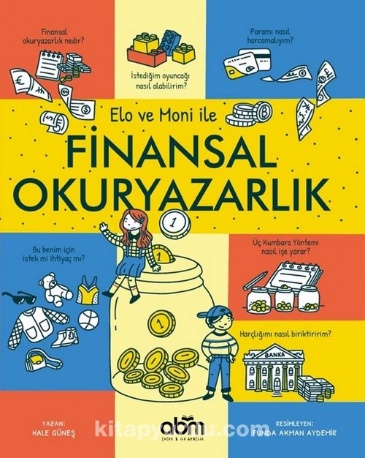 英文书名：FINANCIAL LITERACY WITH ELO AND MONI作    者：Hale Güneş and Funda Akman Aydemir出 版 社：ABM PUBLISHING代理公司：The Black Cat Agency/ ANA页    数：72页出版时间：2024年2月代理地区：中国大陆、台湾审读资料：电子稿类    型：漫画/儿童科普内容简介：这是一本很棒的书，以一种有趣的方式向孩子们讲述了简单的金融知识。你愿意加入埃洛和莫妮，进行一场金融知识的冒险吗？在这次冒险中，作者会用许多日常生活中的例子解释诸如：资金管理、储蓄和预算等财务问题，你会收获很多乐趣，也会学到很多东西。那么，让我们马上开始吧！你将通过漫画式的内容和可互动的有趣方式学习到货币的历史，并了解到一些金融知识话题，包括：智能商城、预算管理、有意识的消费者、数学思维、历史思维、金融素养……作者简介：黑尔·古内斯（Hale Güneş）从加齐大学儿童发展和学前教育系毕业后，在私立学校担任了8年的学前教师。后在2007 年至 2022年期间，继续在阿纳多卢大学公共关系学院学习。她曾担任学前教育主任，而后成为了负责学前和小学教育的副校长。她在巴赫切谢希尔大学完成了教育管理和监督硕士学位，还专门撰写了一篇关于“私立教育机构的特许经营制度”的论文。自 2016 年以来，她一直在 Bahçeşehir 大学学前教育系担任讲师，为家长、行政人员和教师提供培训。她出版了5本儿童读物。年龄都在学前和小学阶段，她在课程开发、内容制作、情感友谊/辅导、金融知识、可持续发展、教育领导力和教育工作者培训等领域进行研究。丰达·阿克曼·艾德米尔（Funda Akman Aydemir）毕业于埃斯基谢希尔阿纳多卢大学美术学院平面设计系，曾在广告公司担任艺术总监4年。除了平面设计作品外，他还于2016年与妻子创立了Roketno1设计工作室，以实现他梦想和喜欢做的各种设计产品项目。自2018年以来，他一直在绘制儿童读物。他可以在DIY商店里呆上几个小时，他相信二手物品是有灵魂的，喜欢触摸它们。他喜欢收集儿童读物，尤其是翻翻书。内页插图：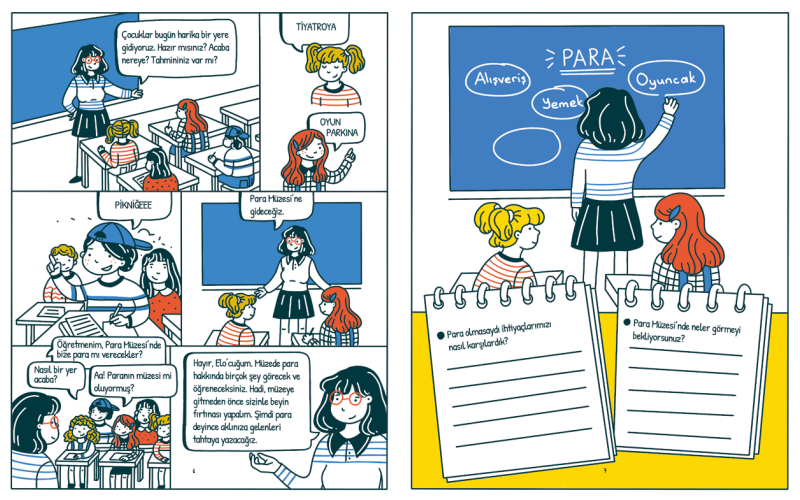 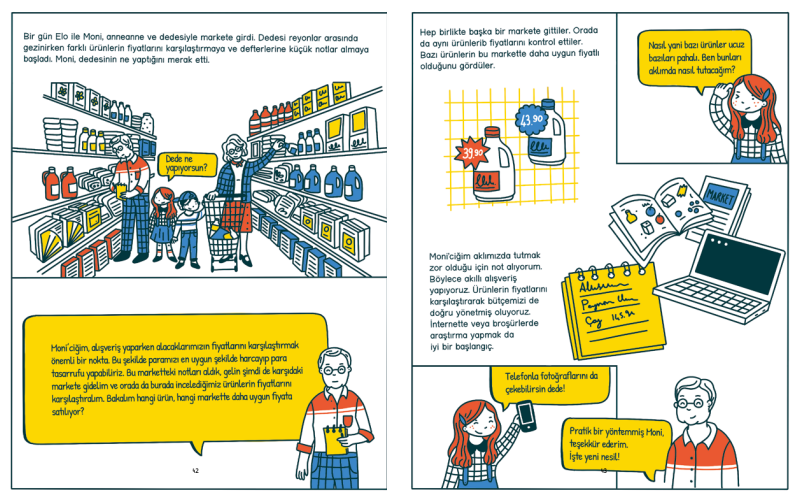 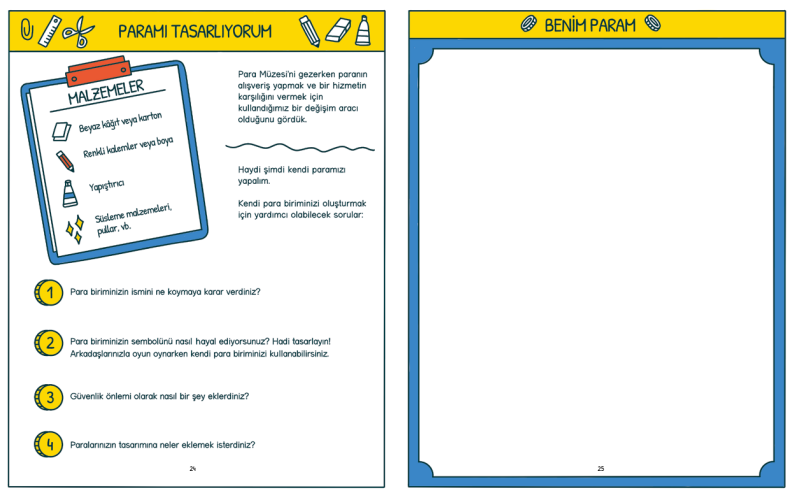 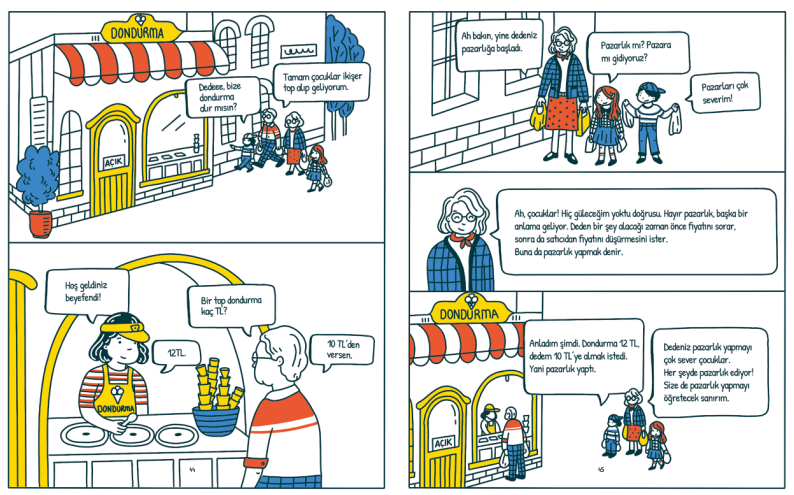 感谢您的阅读！请将反馈信息发至：版权负责人Email：Rights@nurnberg.com.cn 安德鲁·纳伯格联合国际有限公司北京代表处北京市海淀区中关村大街在地图中查看甲59号中国人民大学文化大厦1705室, 邮编：100872电话：010-82504106,   传真：010-82504200公司网址：http://www.nurnberg.com.cn 书目下载：http://www.nurnberg.com.cn/booklist_zh/list.aspx书讯浏览：http://www.nurnberg.com.cn/book/book.aspx视频推荐：http://www.nurnberg.com.cn/video/video.aspx豆瓣小站：http://site.douban.com/110577/新浪微博：安德鲁纳伯格公司的微博_微博 (weibo.com)微信订阅号：ANABJ2002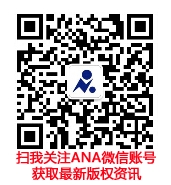 